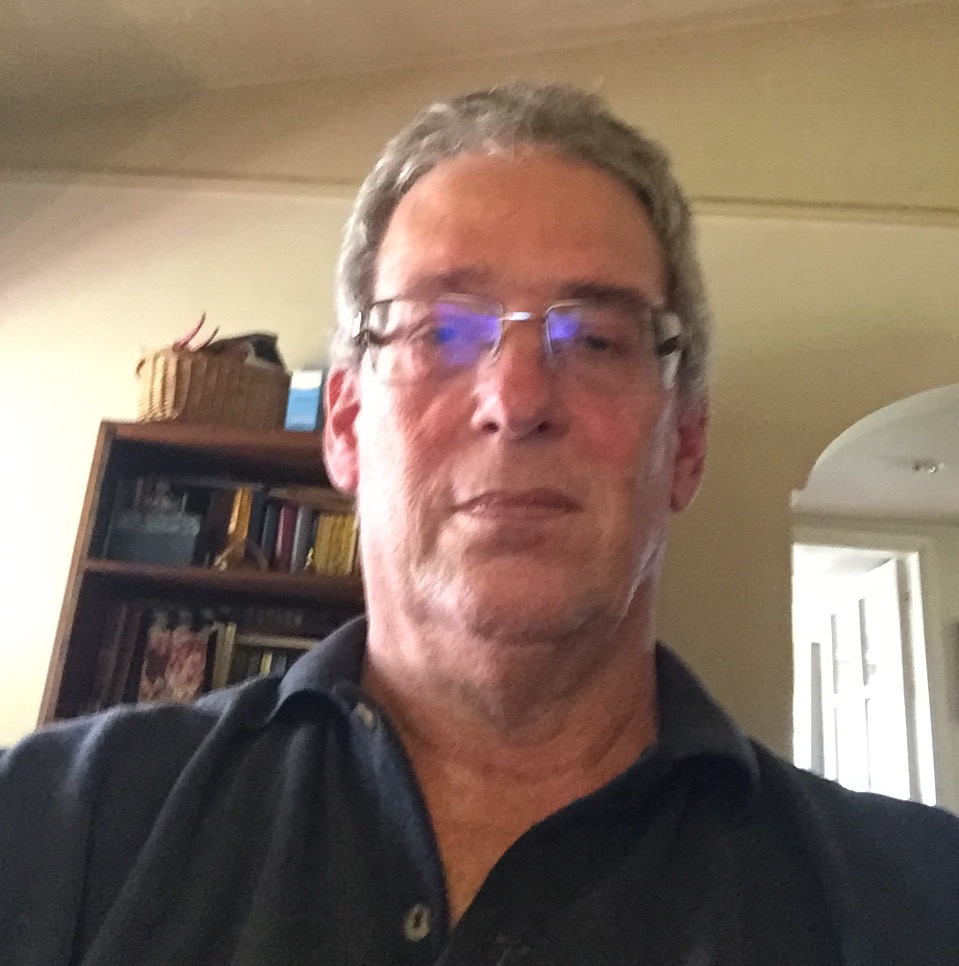 Name: 					Daniel Feuerstein Date of birth:				February 27, 1957 in Montevideo, UruguayNationalities:				Uruguayan and GermanMarital status:				Married with two children (Martin 33 and Cecilia 30)Address:				Gral. Nariño 2324 - 11500 Montevideo - UruguayTelephone:				+5982-600-2624 Cell Phone:				+5989-9-431096Email:	danielfeuerstein57@gmail.com
daniel@promarketing.com.uy 
Studies:	High school and business school in Deutsche Schule (German School) Montevideo.Languages: 				Spanish, English and German.Work experience:	Since 2016 working as a freelancer translating and interpreting. Also: GM of the property listed in Airbnb, Booking and TripAdvisor as “Bungalow in our Garden” in Montevideo, Uruguay.  During cruise ship season (November through April) tourist guide in German and English for cruise passengers on and off the ships that dock in Montevideo.
2014 to October 2017:	managing partner of Orki Uruguay, an SME in Montevideo, which imported and distributed high-end accessories for pets from the United States (dog trailers for bicycles, safety car harnesses for dogs, ramps, seat covers, safety harnesses for dogs with dysplasia, etc.). 	2012 to October 2017: partner in Montevideo at Promarketing - company dedicated to representations and licensing of characters and brands (Warner Bros., DC Comics, Nickelodeon, etc.).	2001 - 2012 President of Dt Entertainment in charge for all Latin America - creation and booking of live shows for children. 
Toured with: Backyardigans, Barney, Ben 10, Strawberry Shortcake, Doki, Lazytown, etc.	1991 - 2012 CEO and Managing Partner of Exim Trading Ltda. in Montevideo, Uruguay. Agents in licensing and promotions for Sanrio, Hit Entertainment, American Greetings (among others), for their characters and brands (Hello Kitty, Barney, Care Bears, etc.).	1989 to 1991 vice president of Rieker Shoe Corporation USA, based in San Francisco, United States, with all the responsibilities of a COO.	1985 to 1988 sales manager Salamander Footwear Inc. based in San Francisco, United States.	1981 to 1985 Salamander AG, based in Kornwestheim, Germany, export manager responsible for the markets of the United States, Great Britain, Ireland, Canada and South America.Place of residence:	Montevideo, Uruguay (South America)References:	Blue Heron, New York, NY
Bayer Latam - Sao Paulo, Buenos Aires
Airbnb – host
Booking.com - host